Weekly Timetable: Kenwyn Class          	Date: Autumn 2 2021 W/C 29.11.21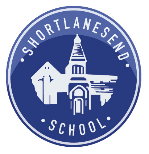 DayTime8.30 – 9.009.00 - 10.0010.30 – 11.3011.30-12.001.00 – 1.451.45-2.302.30 -3.00MondayMondayReading 1:1 Change booksAR QuizMorning task- Early Reading comprehensionRWIEnglish- Reading comprehension assessmentBMaths- Subtraction – break apartHandwritingGuided readingLArt- Paint like Alfred WallisGeography – Observing local features – Draw a mapNativity Rehearsal Outdoor play Story time/ get ready for home timeTuesdayTuesdayReading 1:1AR Quiz Morning task- RWIEnglish- SPaG AssessmentRMaths- Fact familiesHandwritingGuided readingUPSHE – Special peopleNativity RehearsalOutdoor play Story time/ get ready for home timeWednesdayWednesdayReading 1:1AR quizMorning task- Christmas Colouring Christmas craft DayEChristmas craft DayChristmas craft DayNChristmas craft Day Christmas craft DayOutdoor play Story time/ get ready for home timeThursdayThursdayReading 1:1AR quizMorning task- Cut and stick instructionsRWI English – Unaided writing - InstructionsAMaths- Subtraction – counting backHandwritingGuided readingCPE with Mr. S.Nativity RehearsalOutdoor play Story time/ get ready for home timeFridayFridayReading 1:1Change booksMorning task- Science- identify animalsKScience activity11am PE – Dance P3 with Miss Adler Group dance AntarcticaPE – Dance P4 with Miss Adler Group dance AntarcticaHPractical Maths- Power maths & subtraction activities, Nativity RehearsalOutdoor playAssembly Story time/ get ready for home timeClass/Year Group:    Kenwyn Class   Year 1                                                                                                      Week Beginning: 29.11.21Class/Year Group:    Kenwyn Class   Year 1                                                                                                      Week Beginning: 29.11.21Weekly Reading TasksWeekly Spelling TasksMondayIndividual Reading with an adult Whole class- The Snail and the WhaleRWI groupsMondayRWI SpellingsHandwriting- Nelson Handwriting Workbook 1B p.12TuesdayIndividual Reading with an adult Whole class- The Snail and the WhaleRWI groups Tuesday RWI SpellingsHandwriting- Nelson Handwriting Workbook 1B p.13WednesdayIndividual Reading with an adult Whole class- The Snail and the WhaleRWI groupsWednesdayRWI SpellingsHandwriting- Nelson Handwriting Workbook 1B p.14Thursday Individual Reading with an adult Whole class- The Snail and the WhaleRWI groupsThursdayRWI SpellingsHandwriting- Nelson Handwriting Workbook 1B p.15FridayIndividual Reading with an adult Discuss the comprehension questions. How could we find the answer?FridayComprehension/ Dough DiscoWeekly Writing Tasks Focus: Assessment week/ unaided writing - instructionsWeekly Maths TasksFocus: Addition & SubtractionMonday Reading Comprehension assessment PROVISION – Early reading comprehension Monday LO: I am learning to subtract by breaking apart.ACTIVITY- Number sense on PPt, Active counting, 1s to 100, 2s to 20, 5s to 50, 10s to 100. RA to revise how to write a take away number sentence and draw a part whole model. Then use White Rose PPT Jellyfish to complete Number sense sheet before their first maths sheet. Stick in and complete maths challenge sheet(s). PLENARY- What have we been doing in today’s lesson? Give me an example. PROVISION- Tuesday SPaG AssessmentPROVISION – Spell the words that the pictures show. Add s and es make the words plural.Tuesday LO: I am learning to subtract using fact families.ACTIVITY- Number sense on PPt, Active counting, 1s to 100, 2s to 20, 5s to 50, 10s to 100. RA to revise writing number sentences and part-whole models. Then use White Rose PPT Jellyfish to complete Number sense sheet before their first maths sheet. Stick in and complete maths challenge sheet(s). PLENARY- What have we been doing in today’s lesson? Give me an example. How do I write a number sentence? How many ways can i show it?PROVISION- 4 in a row dice game, subtraction within 10 bus game. counters, laminated games and dice.Wednesday CHRISTMAS CRAFT DAY Wednesday CHRISTMAS CRAFT DAY Thursday Unaided writingLO: I am learning to say aloud what I want to write about (instructions).ACTIVITY- Title – Read Snail and the Whale together as a group. Have a go at reading and answering the questions yourself. Discuss the questions and how to find the answers with the jellyfish group.PLENARY- Children to share & read aloud their answers. Celebrate success in constructing sentences. Why might we have different answers?PROVISION – Early Comprehension phase 2 sheets. Read and answer the questions yourself. Ask a friend to help you if you find it tricky.Thursday LO: I am learning to subtract by counting back.ACTIVITY- Number sense on PPt, Active counting, 1s to 100, 2s to 20, 5s to 50, 10s to 100. RA to revise writing subtraction number sentences. Then use White Rose PPT Jellyfish to complete Number sense sheet before their first maths sheet. Stick in and complete maths challenge sheet(s). Adult to help through modelling how to count back on the number line- find the larger number, count the jumps as you go. Circle your answer and write it in. PLENARY- What have we been doing in today’s lesson? Give me an example of a fact family. PROVISION- Number lines – write subtractions for your friend. Use a number line and a whiteboard pen to solve them together,Friday - ScienceLO: I am learning to identify a variety of animals such as birds, mammals, fish, amphibians and reptiles.Follow the lesson presentation on Developing Experts. Discuss the differences between types of animals.Developing Experts Classify the animals from our science area – Complete the Developing experts sheet and match the animal to the right group name.Watch the Mission assignment film- Follow the worksheet by following the instructions and drawing the monsters’ children.PROVISION – Felt tip pens, A3 paper – divided into amphibians and reptiles. Children to draw and label amphibians and reptiles in the correct space.Friday – Practical mathsShow subitise song – YouTube Year 1: LO: I am learning to use concrete resources to complete subtraction facts within 10.Complete a sheet from the Maths challenge traySubtraction games & activities – Give your friend a challenge using Part whole models, Bead strings, Cubes, Whiteboards rubbers and pensRA to work with Jellyfish & Dolphin groups – support children in completing 2 pages of power maths books. RA to do maths activities with octopus and starfishCL to do individual reading & change books.Afternoon lessonsGeography: Monday afternoon – LO: I am learning to describe where things are on a map. Look at maps from last week. Describe where things are in relation to one another. e.g. The bush is on the left of the climbing frame.Art: Monday afternoon – Look at the work of Peter Matthews – Show his paintings of houses & ships. RA to model how to do this. Compare to Alfred Wallis.PSHE: Tuesday afternoon – LO: I am learning to explain who is special to me and why. Follow SCARF plan. Who was their special person?Why are they special?What did they say when their special person received their card?How did the card make their special person feel?How did the children feel when they gave the card to their special person?What are all the ways our special people help us?What are all the ways we can help our special people?Draw a picture of you and your special person. Make a card for your special person. Music: Tuesday afternoon – Join in with Charangra and have a go at using an instrument in a group. Rhythm in the way we walk & banana rap. Autumn 2 Lesson 4RE: Wednesday afternoon- L.O I am learning to recognise what a baptism is. – Discuss the Baptism PPT. Activity – Design a gift for a child’s baptism. What would you give to a baby or an adult? Jewellery? Nativity RehearsalICT: Wednesday afternoon – LO: I am learning to use specific tools to recreate the work of Kandinsky. Use the slides to discuss the work of Kandinsky. How does it make you feel? Do you like it? Why? Why not? Model using Paintz.app – use the brush tool to create contrasting circles. discuss why you are using these tools. Kandinsky’s circles weren’t perfect, the brush shows a more natural line than the shape tool. Discuss the reasons for choosing certain colours. Are they linked to feelings?       PE: Thursday afternoon – Go Active/ Friday after break: Dance lesson 2 – P5 – Whole class dance – Children to perform in groups using the movements learned. binoculars, keeping warm, penguin walk, whirlwind. Final 20-25 mins in the classroom - KS1 Dance: Time to Move. Antarctica - BBC Teach Additional learning resources parents may wish to engage withTimes Table Rockstars and Numbots. Your child can access both programmes with their school logins. On Times Table Rockstars, children should aim to play Soundcheck for 20 minutes daily. CODE Maths Hub Daily Fluency Activities  https://www.topmarks.co.uk/maths-games/daily10 - arithmetic challengesSumdog: https://pages.sumdog.com/ BBC Bitesize - Lots of videos and learning opportunities for all subjects.